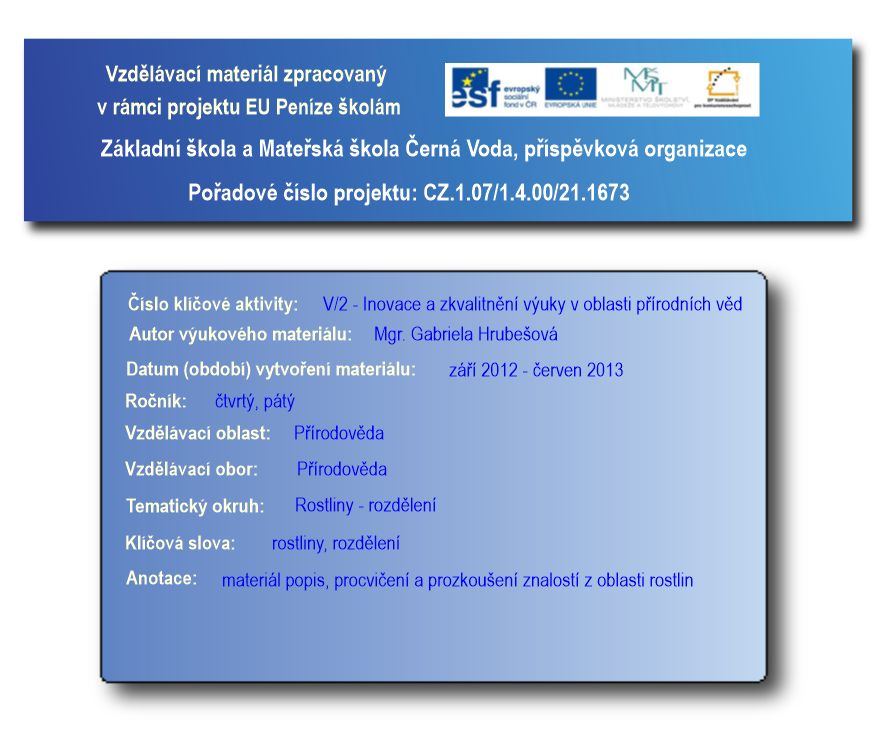 Rostliny – rozděleníRostliny můžeme také dělit podle stonku na: Dřeviny dělíme: Polokeře - větví se hned u země, ale má pouze část dřevnatou, zbytek je bylinný.Keře - od stromu se liší absencí hlavního kmene. Větví se u země. Větší skupina keřů se označuje jako křoví.Stromy - mají kmen a větví se až v určité výšce.Byliny dělíme: Kulturní rostliny – užívají se ke spotřebě, jsou pro nás něčím užitečné.Okrasné rostliny – slouží pro okrasu.Plané rostliny – rostou volně v přírodě, většinou omezují růst kulturních rostlin, tím, že je zastiňují a odebírají jim živiny. Říká se jim plevele.Výtrusné rostliny – rozmnožují se pomocí výtrusů, jsou to mechy a kapradinySemenné rostliny – rozmnožují se pomocí semen, dělí se dále podle toho, kde se semena vytvářejíNahosemenné – semena jsou nahá na šupinách šištic.Krytosemenné – semena jsou ukryta v plodech.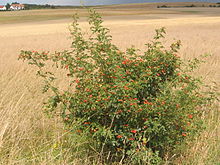 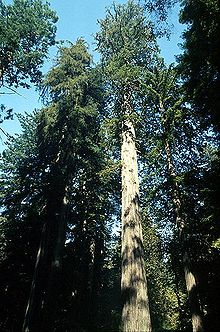 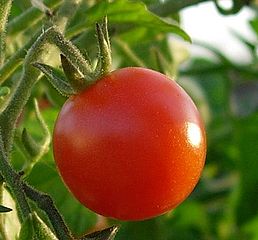 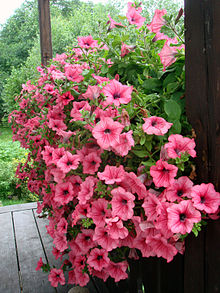 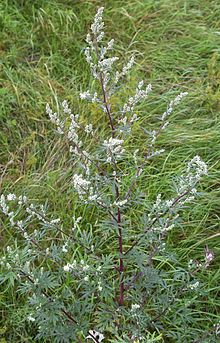 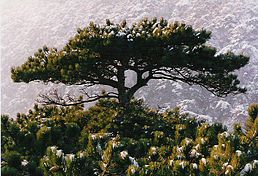 Podtrhni stejnou barvou, jakou má kategorie, do které rostliny patří (některé patří do více skupin):pampeliškarajče jedlétřezalka tečkovaná smrkjabloňrůžeborovicelilek bramborokurekdivizna velkokvětášípková růžepcháč osettisbřízaastrařebříček obecnýlípaheřmánek pravýstarček obecnýjedletulipánymateřídouška obecnákapradinamodřín opadavýZdroje obrázků: http://cs.wikipedia.org/wiki/Soubor:Sipkovy_ker.jpghttp://cs.wikipedia.org/wiki/Soubor:Coastal_redwood.jpghttp://cs.wikipedia.org/wiki/Soubor:Fruit3.JPGhttp://cs.wikipedia.org/wiki/Soubor:Petunie.jpghttp://cs.wikipedia.org/wiki/Soubor:ArtemisiaVulgaris.jpghttp://cs.wikipedia.org/wiki/Soubor:Tough_tree.jpg